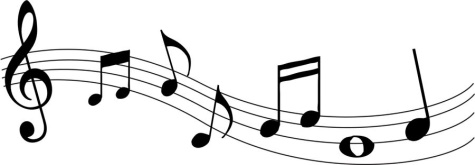 Драги ученици,Надам се да сте лепо провели празник и да сте се одморили. Спремни да наставимо са нашим часовима енглеског на даљину? Пре него што отворимо уџбеник, хајде да одговоримо на следећа питања и одиграмо кратку игру: What are you wearing? (Шта имаш обучено?)Are you wearing something red? (Да ли носиш нешто црвено?) Yes or No?Ако је твој одговор 'Yes' и на себи имаш одећу црвене боје, stand up! (Устани!)
Ако је твој одговор 'No', sit down! (Седи!)Наставимо исто и за друге боје:
Аre you wearing something green? Are you wearing something blue? Are you wearing something brown?
Отворитесада страну53 у вашем уџбенику. Мишеви играју ову исту игру уз помоћ песмице. Песмицу можете послушати наследећемлинку: https://elt.oup.com/student/happyhouse/level2/songsandchants_02/songsandchants_02_06/singalong_unit06chant?cc=rs&selLanguage=enили на вашим CD-овима.

Слушајте пажљиво песму и обратите пажњу: Which mouse should stand up and
when? (Који миш треба да устанеи када?)
Послушајте песму више пута и научите је.Други део данашњег задатка налази се у радном делу књиге на стани 50. Послушајте аудио запис Page 50.  У сваком примеру (1,2 и 3) су три миша. Они су другачије обучени. Потребно је да у коцкици обележите  мишакоји је описан на аудио запису. 

У учионицу ћете ми поставити фотографију стране 50 до понедељка 27.04. Ако неко жели, може и да се сними како пева песмицу.

За крај и додатну забаву, шаљем вам YouTube видео са песмом Stand Up, Sit Down, сигурна сам да ћете се размрдати : https://www.youtube.com/watch?v=t9WAGkQUUL0.
Текст за песму можете наћи преко Google претраживача.

Have fun learning! 

Наставница Сара

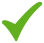 